Приложение № 1 к Договору водоотведения№ _______ от «___»__________ г.А К Т по разграничению балансовой принадлежности и ответственности сетей водоотведения.         г. Таруса										               «___»__________ г.   Муниципальное унитарное предприятие «Тарусское коммунальное предприятие», именуемое в дальнейшем «Организация водопроводно-канализационного хозяйства», в лице директора МУП «ТКП» Хомутского Александра Витальевича, действовавшего на основании Устава, с одной стороны, и _______________________________, именуемое в дальнейшем "Абонент", в лице _________________________________________, действующей на основании ____________________________, с другой стороны, именуемые  в дальнейшем «Стороны», составили  настоящий акт о том, что границей раздела балансовой принадлежности и ответственности по канализационным сетям «Организации водопроводно-канализационного хозяйства» и «Абонента»: Транспортировка сточных вод осуществляется по канализационным сетям МУП «ТКП» согласно схеме канализационных сетей.Канализационные сети Ǿ _______мм до границы раздела находятся на балансе и в эксплуатации «Организации водопроводно-канализационного хозяйства» - МУП «ТКП».Канализационные сети от границы раздела до ввода в здание ______________________ находятся на балансе и в эксплуатации «Абонента» - ___________________________________.Граница балансовой принадлежности и ответственности по канализационным сетям устанавливается в канализационном колодце.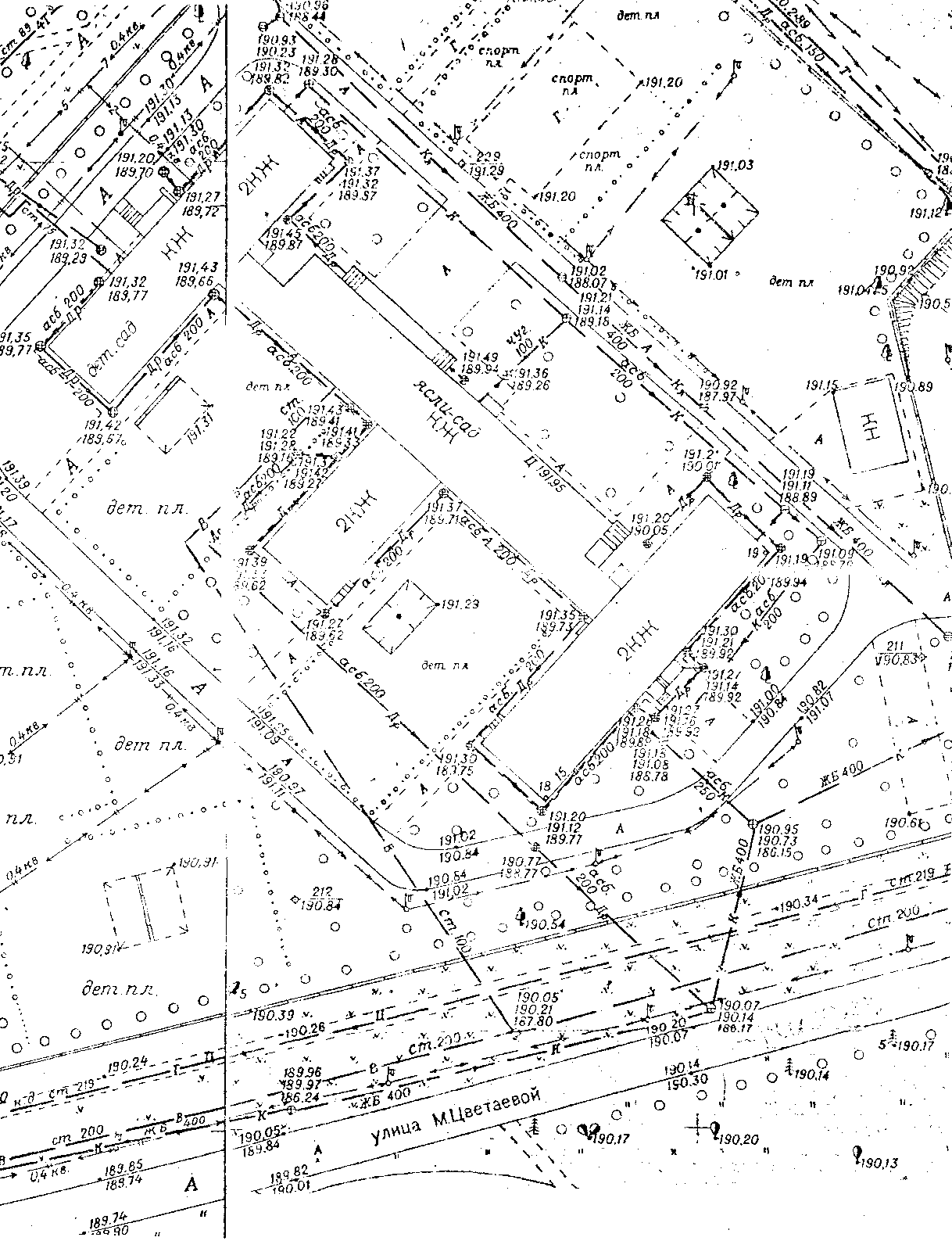           Каждая из сторон несет ответственность за техническое состояние и эксплуатацию находящихся в его ведении канализационных сетей и систем водоотведения.Транспортировка сточных вод производится непрерывно, кроме случаев, оговоренных договором       №________________ от «___»______________г.Предприятие - Абонент приказом назначает ответственного за водопроводное хозяйство предприятия – ____________________________________________________Телефоны оперативной связи:А) «Организации водопроводно-канализационного хозяйства» - 2-15-64Б) Эксплутационной службы «Абонента» – ___________________.«Организация водопроводно-канализационного хозяйства»: МУП «ТКП»Директор МУП «ТКП»________________ А.В.Хомутский         М.П.«Абонент»: ____________________________должность __________________ ФИО            М.П.